LEMBAR REVISI SEMINAR PROPOSALSetelah dilakukan Seminar Proposal, pada hari………………, tanggal…………………… atas nama mahasiswa:Nama		: NIM		:Prodi		:Judul TA	:Diberitahukan bahwa proposal tersebut diatas telah selesai direvisi sebagaimana catatan pada saat seminar, selanjutnya telah diperiksa dan disetujui oleh Program Studi.Bojonegoro,……………………………..2020Stikes Muhammadiyah BojonegoroPenguji 1							......................................................LEMBAR REVISI SEMINAR PROPOSALSetelah dilakukan Seminar Proposal, pada hari………………, tanggal…………………… atas nama mahasiswa:Nama		: NIM		:Prodi		:Judul TA	:Diberitahukan bahwa proposal tersebut diatas telah selesai direvisi sebagaimana catatan pada saat seminar, selanjutnya telah diperiksa dan disetujui oleh Program Studi.Bojonegoro,……………………………..2020Stikes Muhammadiyah BojonegoroPenguji 2							......................................................LEMBAR REVISI SEMINAR PROPOSALSetelah dilakukan Seminar Proposal, pada hari………………, tanggal…………………… atas nama mahasiswa:Nama		: NIM		:Prodi		:Judul TA	:Diberitahukan bahwa proposal tersebut diatas telah selesai direvisi sebagaimana catatan pada saat seminar, selanjutnya telah diperiksa dan disetujui oleh Program Studi.Bojonegoro,……………………………..2020Stikes Muhammadiyah BojonegoroPembimbing 1							......................................................LEMBAR REVISI SEMINAR PROPOSALSetelah dilakukan Seminar Proposal, pada hari………………, tanggal…………………… atas nama mahasiswa:Nama		: NIM		:Prodi		:Judul TA	:Diberitahukan bahwa proposal tersebut diatas telah selesai direvisi sebagaimana catatan pada saat seminar, selanjutnya telah diperiksa dan disetujui oleh Program Studi.Bojonegoro,……………………………..2020Pembimbing 2							...................................................... 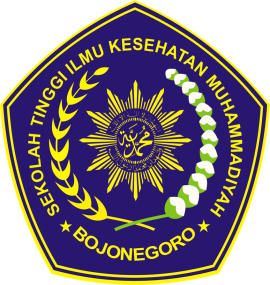 MAJELIS DIKTILITBANG PP MUHAMMADIYAH    STIKES MUHAMMADIYAH BOJONEGOROS1 Administrasi Rumah Sakit (TERAKREDITASI)D-III Perekam dan Informasi Kesehatan (TERAKREDITASI)SK MENDIKBUD NO 410/E/O/2014 Telp : (0353) 5254439, CP : 081252391126Kampus : Jl.A.Yani No. 14 BojonegoroWebsite: www.stikesmuhbojonegoro.ac.id Email stikesmuhbjngr@gmail.comBAHASANREVISIMAJELIS DIKTILITBANG PP MUHAMMADIYAH    STIKES MUHAMMADIYAH BOJONEGOROS1 Administrasi Rumah Sakit (TERAKREDITASI)D-III Perekam dan Informasi Kesehatan (TERAKREDITASI)SK MENDIKBUD NO 410/E/O/2014 Telp : (0353) 5254439, CP : 081252391126Kampus : Jl.A.Yani No. 14 BojonegoroWebsite: www.stikesmuhbojonegoro.ac.id Email stikesmuhbjngr@gmail.comBAHASANREVISIMAJELIS DIKTILITBANG PP MUHAMMADIYAH    STIKES MUHAMMADIYAH BOJONEGOROS1 Administrasi Rumah Sakit (TERAKREDITASI)D-III Perekam dan Informasi Kesehatan (TERAKREDITASI)SK MENDIKBUD NO 410/E/O/2014 Telp : (0353) 5254439, CP : 081252391126Kampus : Jl.A.Yani No. 14 BojonegoroWebsite: www.stikesmuhbojonegoro.ac.id Email stikesmuhbjngr@gmail.comBAHASANREVISIMAJELIS DIKTILITBANG PP MUHAMMADIYAH    STIKES MUHAMMADIYAH BOJONEGOROS1 Administrasi Rumah Sakit (TERAKREDITASI)D-III Perekam dan Informasi Kesehatan (TERAKREDITASI)SK MENDIKBUD NO 410/E/O/2014 Telp : (0353) 5254439, CP : 081252391126Kampus : Jl.A.Yani No. 14 BojonegoroWebsite: www.stikesmuhbojonegoro.ac.id Email stikesmuhbjngr@gmail.comBAHASANREVISI